DELIBERAÇÃO DA 97ª PLENÁRIA ORDINÁRIA 2020O Conselho de Arquitetura e Urbanismo do Amapá - CAU/AP, no uso das competências previstas no art. 34, inciso X da Lei n° 12.378, de 31 de dezembro de 2010 e no art. 9º do Regimento Interno do CAUA/AP e de acordo com as análises realizadas durante a 97ª Reunião Plenária Ordinária, realizada no dia 18 de fevereiro de 2020, às 9h12min, com sua sede localizado a Av. Caramuru, 356 - Beirol - CEP 68.902-100 - Macapá –Amapá. Teve como pontos de pauta: atendimento virtual do CAU/AP; Situação do Concurso Público; Aquisições 2020; Adequação da sala da plenária; O que ocorrer.DELIBEROU:Aprovar por unanimidade a minuta do Edital do Concurso Público do CAU/AP;Aprovar por unanimidade a Concurso de Ideias em nível de projeto (acadêmico e profissional) para o ATHIS 2020.Macapá-AP, 18 de fevereiro de 2020.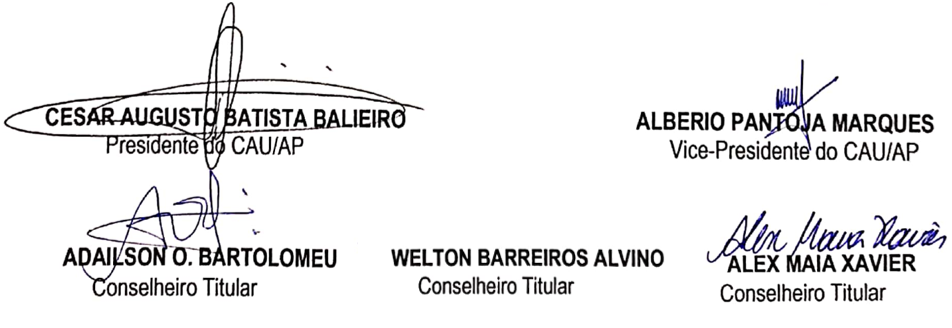 FOLHA DE VOTAÇÃO97ª REUNIÃO PLENÁRIA ORDINÁRIAFolha de VotaçãoFOLHA DE VOTAÇÃO97ª REUNIÃO PLENÁRIA ORDINÁRIAFolha de VotaçãoProcessoInteressadoCAU/APAssuntoConsiderando como pauta o atendimento virtual do CAU/AP; Situação do Concurso Público; Aquisições 2020; Adequação da sala da plenária; O que ocorrer.UFConselheiroVotaçãoVotaçãoVotaçãoVotaçãoUFConselheiroSimNãoAbst.Ausên.APCESAR AUGUSTO BATISTA BALIEIRO (PRESIDENTE)xAPANELIZA SMITH BRITO
(TITULAR)xAPWELTON BARREIROS ALVINO (TITULAR)xAPALBERIO PANTOJA MARQUES (VICE-PRESIDENTE)xAPALEX MAIA XAVIER (TITULAR)xHistórico da votação:Reunião Plenária (Ordinária) Nº 97Data: 18/02/2020Matéria em votação: Aprovar por unanimidade a minuta do Edital do Concurso Público do CAU/APResultado da votação: Sim (4) Não (0) Abstenções (1) Ausências (0), Total (4) 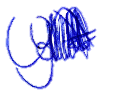 Ocorrências: 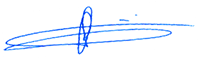 Secretário: Aline Aguiar Rodrigues           Condutor dos trabalhos (Presidente):Cesar Augusto Batista Balieiro                 Histórico da votação:Reunião Plenária (Ordinária) Nº 97Data: 18/02/2020Matéria em votação: Aprovar por unanimidade a minuta do Edital do Concurso Público do CAU/APResultado da votação: Sim (4) Não (0) Abstenções (1) Ausências (0), Total (4) Ocorrências: Secretário: Aline Aguiar Rodrigues           Condutor dos trabalhos (Presidente):Cesar Augusto Batista Balieiro                 Histórico da votação:Reunião Plenária (Ordinária) Nº 97Data: 18/02/2020Matéria em votação: Aprovar por unanimidade a minuta do Edital do Concurso Público do CAU/APResultado da votação: Sim (4) Não (0) Abstenções (1) Ausências (0), Total (4) Ocorrências: Secretário: Aline Aguiar Rodrigues           Condutor dos trabalhos (Presidente):Cesar Augusto Batista Balieiro                 Histórico da votação:Reunião Plenária (Ordinária) Nº 97Data: 18/02/2020Matéria em votação: Aprovar por unanimidade a minuta do Edital do Concurso Público do CAU/APResultado da votação: Sim (4) Não (0) Abstenções (1) Ausências (0), Total (4) Ocorrências: Secretário: Aline Aguiar Rodrigues           Condutor dos trabalhos (Presidente):Cesar Augusto Batista Balieiro                 Histórico da votação:Reunião Plenária (Ordinária) Nº 97Data: 18/02/2020Matéria em votação: Aprovar por unanimidade a minuta do Edital do Concurso Público do CAU/APResultado da votação: Sim (4) Não (0) Abstenções (1) Ausências (0), Total (4) Ocorrências: Secretário: Aline Aguiar Rodrigues           Condutor dos trabalhos (Presidente):Cesar Augusto Batista Balieiro                 Histórico da votação:Reunião Plenária (Ordinária) Nº 97Data: 18/02/2020Matéria em votação: Aprovar por unanimidade a minuta do Edital do Concurso Público do CAU/APResultado da votação: Sim (4) Não (0) Abstenções (1) Ausências (0), Total (4) Ocorrências: Secretário: Aline Aguiar Rodrigues           Condutor dos trabalhos (Presidente):Cesar Augusto Batista Balieiro                 UFConselheiroVotaçãoVotaçãoVotaçãoVotaçãoUFConselheiroSimNãoAbst.Ausên.APCESAR AUGUSTO BATISTA BALIEIRO (PRESIDENTE)xAPANELIZA SMITH BRITO
(TITULAR)xAPWELTON BARREIROS ALVINO (TITULAR)xAPALBERIO PANTOJA MARQUES (VICE-PRESIDENTE)xAPALEX MAIA XAVIER (TITULAR)xHistórico da votação:Reunião Plenária (Ordinária) Nº 97Data: 18/02/2020Matéria em votação: Aprovar por unanimidade para o ATHIS a Concurso de Ideias em nível de projeto (acadêmico e profissional).Resultado da votação: Sim (4) Não (0) Abstenções (0) Ausências (1), Total (4) Ocorrências: Secretário: Aline Aguiar Rodrigues           Condutor dos trabalhos (Presidente):Cesar Augusto Batista Balieiro                 Histórico da votação:Reunião Plenária (Ordinária) Nº 97Data: 18/02/2020Matéria em votação: Aprovar por unanimidade para o ATHIS a Concurso de Ideias em nível de projeto (acadêmico e profissional).Resultado da votação: Sim (4) Não (0) Abstenções (0) Ausências (1), Total (4) Ocorrências: Secretário: Aline Aguiar Rodrigues           Condutor dos trabalhos (Presidente):Cesar Augusto Batista Balieiro                 Histórico da votação:Reunião Plenária (Ordinária) Nº 97Data: 18/02/2020Matéria em votação: Aprovar por unanimidade para o ATHIS a Concurso de Ideias em nível de projeto (acadêmico e profissional).Resultado da votação: Sim (4) Não (0) Abstenções (0) Ausências (1), Total (4) Ocorrências: Secretário: Aline Aguiar Rodrigues           Condutor dos trabalhos (Presidente):Cesar Augusto Batista Balieiro                 Histórico da votação:Reunião Plenária (Ordinária) Nº 97Data: 18/02/2020Matéria em votação: Aprovar por unanimidade para o ATHIS a Concurso de Ideias em nível de projeto (acadêmico e profissional).Resultado da votação: Sim (4) Não (0) Abstenções (0) Ausências (1), Total (4) Ocorrências: Secretário: Aline Aguiar Rodrigues           Condutor dos trabalhos (Presidente):Cesar Augusto Batista Balieiro                 Histórico da votação:Reunião Plenária (Ordinária) Nº 97Data: 18/02/2020Matéria em votação: Aprovar por unanimidade para o ATHIS a Concurso de Ideias em nível de projeto (acadêmico e profissional).Resultado da votação: Sim (4) Não (0) Abstenções (0) Ausências (1), Total (4) Ocorrências: Secretário: Aline Aguiar Rodrigues           Condutor dos trabalhos (Presidente):Cesar Augusto Batista Balieiro                 Histórico da votação:Reunião Plenária (Ordinária) Nº 97Data: 18/02/2020Matéria em votação: Aprovar por unanimidade para o ATHIS a Concurso de Ideias em nível de projeto (acadêmico e profissional).Resultado da votação: Sim (4) Não (0) Abstenções (0) Ausências (1), Total (4) Ocorrências: Secretário: Aline Aguiar Rodrigues           Condutor dos trabalhos (Presidente):Cesar Augusto Batista Balieiro                 